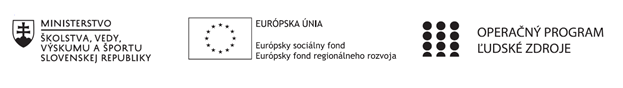 Správa o činnosti pedagogického klubu Príloha:Prezenčná listina zo stretnutia pedagogického klubuPokyny k vyplneniu Správy o činnosti pedagogického klubu:Prijímateľ vypracuje správu ku každému stretnutiu pedagogického klubu samostatne. Prílohou správy je prezenčná listina účastníkov stretnutia pedagogického klubu. V riadku Prioritná os – VzdelávanieV riadku špecifický cieľ – uvedie sa v zmysle zmluvy o poskytnutí nenávratného finančného príspevku (ďalej len "zmluva o NFP")V riadku Prijímateľ -  uvedie sa názov prijímateľa podľa zmluvy o poskytnutí nenávratného finančného príspevku V riadku Názov projektu -  uvedie sa úplný názov projektu podľa zmluvy NFP, nepoužíva sa skrátený názov projektu V riadku Kód projektu ITMS2014+ - uvedie sa kód projektu podľa zmluvy NFPV riadku Názov pedagogického klubu (ďalej aj „klub“) – uvedie sa  názov klubu V riadku Dátum stretnutia/zasadnutia klubu -  uvedie sa aktuálny dátum stretnutia daného klubu učiteľov, ktorý je totožný s dátumom na prezenčnej listineV riadku Miesto stretnutia  pedagogického klubu -uvedie sa miesto stretnutia daného klubu učiteľov, ktorý je totožný s miestom konania na prezenčnej listineV riadku Meno koordinátora pedagogického klubu – uvedie sa celé meno a priezvisko koordinátora klubuV riadku Odkaz na webové sídlo zverejnenej správy – uvedie sa odkaz / link na webovú stránku, kde je správa zverejnenáV riadku  Manažérske zhrnutie – uvedú sa kľúčové slová a stručné zhrnutie stretnutia klubuV riadku Hlavné body, témy stretnutia, zhrnutie priebehu stretnutia -  uvedú sa v bodoch hlavné témy, ktoré boli predmetom stretnutia. Zároveň sa stručne a výstižne popíše priebeh stretnutia klubuV riadku Závery o odporúčania –  uvedú sa závery a odporúčania k témam, ktoré boli predmetom stretnutia V riadku Vypracoval – uvedie sa celé meno a priezvisko osoby, ktorá správu o činnosti vypracovala  V riadku Dátum – uvedie sa dátum vypracovania správy o činnostiV riadku Podpis – osoba, ktorá správu o činnosti vypracovala sa vlastnoručne   podpíšeV riadku Schválil - uvedie sa celé meno a priezvisko osoby, ktorá správu schválila (koordinátor klubu/vedúci klubu učiteľov) V riadku Dátum – uvedie sa dátum schválenia správy o činnostiV riadku Podpis – osoba, ktorá správu o činnosti schválila sa vlastnoručne podpíše.Príloha správy o činnosti pedagogického klubu              PREZENČNÁ LISTINAMiesto konania stretnutia: Základná škola A. Sládkoviča, Sliač, Pionierska 9, 96231Dátum konania stretnutia: 10.10.2019Trvanie stretnutia: od 13:00 hod	do 16:00 hod	Zoznam účastníkov/členov pedagogického klubu:Meno prizvaných odborníkov/iných účastníkov, ktorí nie sú členmi pedagogického klubu  a podpis/y:Prioritná osVzdelávanieŠpecifický cieľ1.1.1 Zvýšiť inkluzívnosť a rovnaký prístup ku kvalitnému vzdelávaniu a zlepšiť výsledky a kompetencie detí a žiakovPrijímateľZákladná škola A. Sládkoviča, Sliač, Pionierska 9, 96231Názov projektuZvýšenie kvality vzdelávania na Základnej škole A. Sládkoviča SliačKód projektu  ITMS2014+312011S553Názov pedagogického klubu Pedagogický klub - rozvoja čitateľskej gramotnosti u detí so ŠVVPDátum stretnutia  pedagogického klubu10.10.2019Miesto stretnutia  pedagogického klubuZákladná škola A. Sládkoviča, Sliač, Pionierska 9, 96231Meno koordinátora pedagogického klubuIng. Lucia HöherováOdkaz na webové sídlo zverejnenej správy....................Manažérske zhrnutie:Školská integrácia, inklúzia, špeciálna výchovno-vzdelávacia potreba /ŠVVP/, žiak so ŠVVP, individuálny výchovno-vzdelávací program.Manažérske zhrnutie:Školská integrácia, inklúzia, špeciálna výchovno-vzdelávacia potreba /ŠVVP/, žiak so ŠVVP, individuálny výchovno-vzdelávací program. Hlavné body, témy stretnutia, zhrnutie priebehu stretnutia:1. Legislatíva školskej integrácie.Témou tretieho stretnutia pedagogického klubu rozvoja čitateľskej gramotnosti u detí so ŠVVP bola problematika školskej integrácie. V rámci prvej časti stretnutia sa členky klubu oboznámili s legislatívou školskej integrácie a ozrejmili si základné pojmy školskej integrácie/ školského začlenenia:školská integrácia,špeciálna výchovno-vzdelávacia potreba /ŠVVP/,žiak so ŠVVP:    1.    žiak so zdravotným znevýhodnením,žiak so zdravotným postihnutím, žiak chorý alebo zdravotne oslabený,žiak s vývinovými poruchami,žiak s poruchou správania,žiak zo sociálne znevýhodneného prostredia,žiak s nadaním,- IVVP /individuálny výchovno-vzdelávací program/,- predmety špeciálnopedagogickej podpory.Podrobne sme si rozobrali presný postup pri školskej integrácii žiaka so ŠVVP. Prešli sme práva 
a povinnosti žiaka a zákonného zástupcu v procese integrácie, podmienky výchovno-vzdelávacieho procesu integrovaného žiaka, informovaný súhlas.... Na dokumentácii konkrétneho vybraného integrovaného žiaka sme si popísali proces integrácie žiaka od jej začiatku až po kompletizáciu dokumentácie pri ukončení ZŠ.Rozobrali sme problematiku tvorby individuálneho výchovno-vzdelávacieho programu integrovaného žiaka. Na príkladoch sme prebrali špecifiká výchovno-vzdelávacieho procesu v triedach 
s integrovanými žiakmi.  Následne sme preberali otázky overovania vedomostí a odlišnosti v oblasti  hodnotenia a klasifikácie integrovaných žiakov. 2. Oboznámenie sa so vzdelávacími programami žiakov so ŠVVP.V druhej časti stretnutia sa členky klubu  oboznámili so vzdelávacími programami žiakov so ŠVVP ZŠ A. Sládkoviča Sliač, napokon nasledovala krátka diskusia k danej téme a záver. Hlavné body, témy stretnutia, zhrnutie priebehu stretnutia:1. Legislatíva školskej integrácie.Témou tretieho stretnutia pedagogického klubu rozvoja čitateľskej gramotnosti u detí so ŠVVP bola problematika školskej integrácie. V rámci prvej časti stretnutia sa členky klubu oboznámili s legislatívou školskej integrácie a ozrejmili si základné pojmy školskej integrácie/ školského začlenenia:školská integrácia,špeciálna výchovno-vzdelávacia potreba /ŠVVP/,žiak so ŠVVP:    1.    žiak so zdravotným znevýhodnením,žiak so zdravotným postihnutím, žiak chorý alebo zdravotne oslabený,žiak s vývinovými poruchami,žiak s poruchou správania,žiak zo sociálne znevýhodneného prostredia,žiak s nadaním,- IVVP /individuálny výchovno-vzdelávací program/,- predmety špeciálnopedagogickej podpory.Podrobne sme si rozobrali presný postup pri školskej integrácii žiaka so ŠVVP. Prešli sme práva 
a povinnosti žiaka a zákonného zástupcu v procese integrácie, podmienky výchovno-vzdelávacieho procesu integrovaného žiaka, informovaný súhlas.... Na dokumentácii konkrétneho vybraného integrovaného žiaka sme si popísali proces integrácie žiaka od jej začiatku až po kompletizáciu dokumentácie pri ukončení ZŠ.Rozobrali sme problematiku tvorby individuálneho výchovno-vzdelávacieho programu integrovaného žiaka. Na príkladoch sme prebrali špecifiká výchovno-vzdelávacieho procesu v triedach 
s integrovanými žiakmi.  Následne sme preberali otázky overovania vedomostí a odlišnosti v oblasti  hodnotenia a klasifikácie integrovaných žiakov. 2. Oboznámenie sa so vzdelávacími programami žiakov so ŠVVP.V druhej časti stretnutia sa členky klubu  oboznámili so vzdelávacími programami žiakov so ŠVVP ZŠ A. Sládkoviča Sliač, napokon nasledovala krátka diskusia k danej téme a záver.Závery a odporúčania:Nadobudnuté teoretické poznatky z oblasti školskej integrácie doplnené praktickými príkladmi využívať v rámci svojej pedagogickej praxe.Závery a odporúčania:Nadobudnuté teoretické poznatky z oblasti školskej integrácie doplnené praktickými príkladmi využívať v rámci svojej pedagogickej praxe.Vypracoval (meno, priezvisko)Ing. Lucia HöherováDátum10.10.2019PodpisSchválil (meno, priezvisko)Mgr. Darina HöherováDátum10.10.2019PodpisPrioritná os:VzdelávanieŠpecifický cieľ:1.1.1 Zvýšiť inkluzívnosť a rovnaký prístup ku kvalitnému vzdelávaniu a zlepšiť výsledky a kompetencie detí a žiakovPrijímateľ:Základná škola A. Sládkoviča, Sliač, Pionierska 9, 96231Názov projektu:Zvýšenie kvality vzdelávania na Základnej škole A. Sládkoviča SliačKód ITMS projektu:312011S553Názov pedagogického klubu:Pedagogický klub - rozvoja čitateľskej gramotnosti u detí so ŠVVPč.Meno a priezviskoPodpisInštitúcia1.Ing. Lucia HöherováZákladná škola A. Sládkoviča, Sliač, Pionierska 9, 962312.Mgr. Eva LicháZákladná škola A. Sládkoviča, Sliač, Pionierska 9, 962313.Mgr. Dana BrestovanskáZákladná škola A. Sládkoviča, Sliač, Pionierska 9, 962314.Mgr. Renata MartinskáZákladná škola A. Sládkoviča, Sliač, Pionierska 9, 962315.Mgr. Alexandra MihálováZákladná škola A. Sládkoviča, Sliač, Pionierska 9, 962316.Mgr. Ingrid MajerskáZákladná škola A. Sládkoviča, Sliač, Pionierska 9, 962317.Mgr. Darina HöherováZákladná škola A. Sládkoviča, Sliač, Pionierska 9, 962318.Mgr. Mariana SlávikováZákladná škola A. Sládkoviča, Sliač, Pionierska 9, 96231č.Meno a priezviskoPodpisInštitúcia